Indoor maths game Monday: Salute This simple game is all about bringing together verbalisation and maths. What you need to play:Two willing participantsCards numbered 1-10 (these can be made from a sheet of paper)How to play:Step 1: The game starts with the two players facing each other. Each person selects a numbered card and sticks it on their forehead, so the other player can see. Step 2: The person leading the game gives a statement, such as what the sum of the two numbers is, the difference between the two or the product of the two etc….. Step 3: Each player has to work out what number is on their own card, based on what is written on the other person’s head and the rule given. 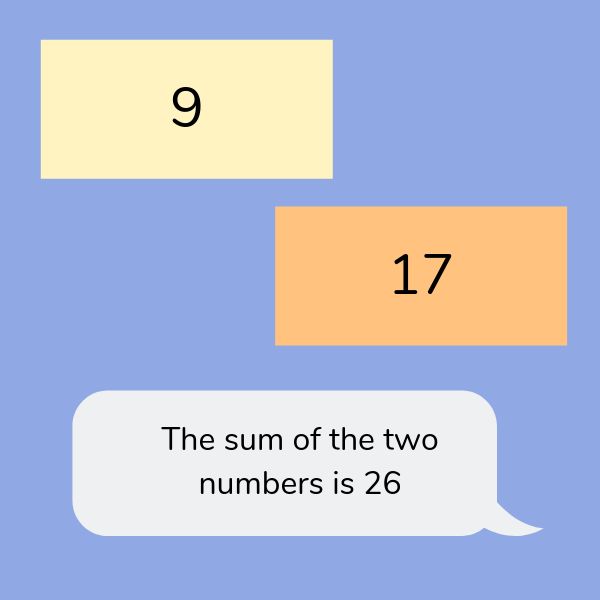 